 HEABORANG C: 100-KBM (HEA 35/6/1) pind.2/2021)     UiTM KAMPUS BANDARAYA MELAKABORANG PERMOHONAN MENGADAKAN AKTIVITI AKADEMIKPERHATIANAktiviti yang dilaksanakan di luar kampus perlu disertai oleh Pegawai Pengiring daripada Kumpulan A.Borang yang telah diisi, dimajukan ke Kaunter HEA selewat-lewatnya 4 minggu sebelum program diadakan.Sila sertakan senarai nama, No K/P UiTM, Kursus Siswa/i yang turut serta.Sila dapatkan kelulusan penggunaan tempat dan kenderaan terlebih dahulu.Semua Penasihat Persatuan perlu mendapatkan khidmat perundingan berkaitan pengurusan kewangan dengan Bahagian Bendahari.Segala urusan berkaitan proses penyediaan keperluan sepanjang program dan selepas program harus diselesaikan sendiri oleh Penasihat Persatuan. Sebagai contoh:-Penyediaan PB 3/80, GRN, Pendahuluan Pelbagai, Tuntutan Pemulangan dan Pelarasan Pendahuluan dan Pengesahan Salinan Dokumen Asal.Laporan aktiviti berbentuk CD bergambar warna dan di jilid hendaklah disediakan serta dikemukakan ke pejabat HEA selewat-lewatnya 7 hari setelah selesai program dijalankan untuk makluman HEA.Pembiayaan  :  Untuk kegunaan Unit Pentadbiran AM HEATABUNG AMANAH PEMBANGUNAN AKADEMIK (FAKULTI) : -Sumbangan Ahli					:	RM …………………Tajaan Luar					:	RM …………………BORANG C: 100-KBM (HEA 35/6/1) pind.2/2021)SENARAI KEBENARAN PENGGUNAAN LOKASI DAN PERALATAN UNTUK AKTIVITI PERSATUAN/KELAB                                                                                                                    BORANG C: 100-KBM (HEA 35/6/1) pind.2/2021)SENARAI SEMAK BORANG C             (Perlu dilampirkan dalam borang C)Borang C lengkap diisi : -	Kelulusan penggunaan tempatKelulusan kenderaan Tandatangan Pemohon, Penasihat & MPPTentatif program mestilah disertakan.Perancangan/persiapan mengambil kira aspek keselamatan,kebersihan,kesihatan dan keselesaanpeserta dan masyarakat. Tarikh/masa tidak bercanggah dengan masa kuliah/aktiviti utama Universiti.Pegawai Pengiring telah dilantik iaitu Penasihat atau orang lain yang telah mendapat kelulusan/dilantik (Nisbah 1 pengiring : 40 pelajarJika ada penceramah/panel jemputan/fasilitator- sertakan nama,jawatan,organisasi dan latar belakang (CV)penceramah dan perlu mengisi Borang Jemputan Penceramah .Penceramah untuk Program Kerohanian & Keagamaan perlu mendapat Pengesahan dan Semakan ACISPenceramah berbentuk motovasi/keusahawanan pula perlu mendapat Pengesahan dan Semakan PRKBM Jemputan artis : -Perlu mendapat kebenaran Rektor melalui TRHEA & Sokongan KPP (Surat Kelulusan)Latarbelakang (CV) dan sebutharga jemputan telah disertakan bersama Borang CTempahan secara pakej perlu disertakan sebutharga yang lengkap dengan butiran makanan,penginapan dan caj GST (sekiranya ada)Jemputan VIP – mohon disertakan senarai namaSenarai Peserta – mohon disertakan senarai namaPerjalanan melebihi 3-4 jam perlu mendapat kelulusan Rektor/Jawatankuasa Tabung Amanahmelalui TRHEA & Sokongan KPP (Surat Kelulusan)Aktiviti melibatkan tempat berisiko perlu mendapat kelulusan Rektor/Jawatankuasa Tabung Amanah melalui TRHEA & Sokongan KPP (Surat Kelulusan) BORANG PENGESAHAN PENGUNAAN TEMPAT DAN KENDERAAN                                                                         SILA PENUHKAN RUANGAN YANG BERKAITAN                      BORANG C: 100-KBM (HEA 35/6/1)          BORANG C: 100-HEA (35/6/3 Pind. 2/2021)BAHAGIAN HAL EHWAL AKADEMIKTEL  	: 06-2857035/7030FAKS	: 06-2857034             BORANG C: 100-HEA (35/6/3 Pind. 2/2021)KEMAHIRAN INSANIAH YANG TERLIBAT : (Sila tandakan X di dalam petak) – sila rujuk Borang C permohonan kelulusan aktiviti                                            BORANG C: 100-HEA (35/6/3 Pind. 2/2021).      									              BORANG C: 100-HEA (35/6/3 Pind. 2/2021)             BORANG C: 100-HEA (35/6/3 Pind. 2/2021)               BORANG C: 100-HEA (35/6/3 Pind. 2/2021)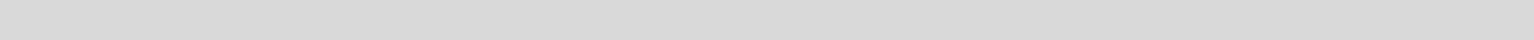 BORANG C: 100-HEA (35/6/3 Pind. 2/2021)                             BORANG C: 100-HEA(35/6/3 Pind. 2/2021)PERHATIAN :-Borang yang lengkap diisi hendaklah dimajukan ke Bahagian Hal Ehwal Pelajar selewat-lewatnya 4 MINGGU dari tarikh program. BORANG YANG TIDAK LENGKAP TIDAK AKAN DIPROSES.Laporan beserta gambar aktiviti (CD/saiz 4R) hendaklah dikemukakan ke Bahagian Hal Ehwal Akademik selewatnya 7 HARI setelah Program dijalankan. JIKA GAGAL BERBUAT DEMIKIAN, SEBARANG PERMOHONAN DI MASA HADAPAN TIDAK AKAN DIPERTIMBANGKAN.BORANG C: 100-HEA (35/6/3 Pind. 2/2021)NAMA PESERTA PROGRAM/AKTIVITIPERSATUAN / KELAB DALAMAN PELAJAR-PELAJAR UiTMSila lampirkan bersama Borang C: 100-HEA (PKAP.35/6/3)BORANG C: 100-HEA (35/6/3 Pind. 2/2021)PENYEDIAAN PENILAIAN LAPORAN AKTIVITI PELAJAR1.  Senarai BorangBorang Penilaian Aktiviti Pelajar – Borang LAP (FA) – HEA b. Borang Laporan Penutup Aktiviti –  Borang Laporan Penutup Aktiviti -  LAB (FB) - HEAc.	Borang Senarai Semak Laporan Aktiviti Pelajar – Borang LAP (SS) –HEA2.  Borang Penilaian Aktiviti Pelajar – Borang LAP (FA) – HEABorang ini diisi untuk aktiviti seminar, latihan, bengkel dan aktivitit luar termasuk khidmat masyarakat yang melibatkan pelajar sahaja.Pelajar sebagai peserta – jumlah yang perlu dinilai hanya 30 orang dari jumlah keseluruhan peserta.Pelajar sebagai Penganjur/Jawatankuasa – tiada bilangan yang ditentukanBorang  Penilaian  Aktiviti  Pelajar  (FA)  terdiri  daripada  2  komponen iaitu:-Tahap Kompetensi Kemahiran Insaniah (KI) Pelajar UiTM -                        diisi	oleh pelajar yang menjadi peserta dan Penganjur/Jawatankuasa.Penilaian Perlaksanaan Aktiviti - diisi oleh pelajar yang menjadi peserta sahaja.Semua data akan di key-in oleh pelajar yang menjadi Penganjur/JawatankuasaKomponen I - diisi oleh pelajar yang terlibat sebagai peserta dan di key-in ke dalam Excel di Sheet 1(S1).Komponen I – diisi oleh pelajar yang terlibat sebagai Penganjur/ Jawatankuasa dan di key-in ke dalam Excel di Sheet 2(S2).Komponen II – diisi oleh pelajar sebagai peserta dan di key-in ke dalam Excel di Sheet 3 (S3).3.  Borang Laporan Penutup Aktiviti – Borang LAB (FB) – HEABorang Laporan Penutup Aktiviti –diisi oleh pelajar yang menjadi Penganjur/Urusetia.Borang (FB) terdiri daripada:-Muka hadapanKI yang terlibatImplikasi kewanganAtucara programPenilaian ProgramPenilaian Kemahiran Insaniah – Rumusan  & lampiran analisaExcelSheet 1 (S1) dan Sheet 2 (S2).Maklumbalas Penganjuran Program – Rumusan & lampiran analisaExcel Sheet 3 (S3).Cadangan Penambah Baikan Aktiviti – diisi oleh pelajar sebagai Penganjur/Jawatankuasa.Penilaian Keberkesanan Aktiviti – diisi oleh Penasihat/Pegawai Pengiring.6.0           Penilaian Menyeluruh Program Yang Diiringi – diisi oleh Pegawai Pengiring.Cadangan Penambah Baikan Aktiviti – diisi oleh pelajar sebagai Pegawai Pengiring/Penasihat.Borang ini perlu disertakan dengan gambar, senarai kehadiran pelajar,borang (FA), templet S1, S2 dan S3 dan lampiran berita yang disiarkan.4.  Borang Senarai Semak Laporan Aktiviti Pelajar - LAP (SS) – HEABorang ini disertakan bersama dengan Laporan Penutup Aktiviti untuk diserah ke Bahagian HEA.Borang ini perlu dimuat turun oleh pelajar melalui laman web.GARIS PANDUAN PELAKSANAAN AKTIVITI PELAJAR (HEA) UITM KAMPUS BANDARAYA MELAKA Pelajar perlu mendapatkan kelulusan lokasi dan kenderaan diikuti SEMAKAN PERUNTUKAN/SOKONGAN daripada KOORDINATOR PROGRAM/PENYELARAS PROGRAM, pengesahan daripada Penasihat Aktiviti, pengesahan MPP, dan seterusnya menghantar borang C ke pejabat HEABorang yang telah lengkap, dimajukan kepada HEA selewat-lewatnya 4 minggu sebelum program diadakan.  Mohon semua pemohon menggunakan borang C terkini yang boleh dimuatturun dari laman web UiTM KBM (100-KBM (HEA/35/6/1) pind.1/2018)Sebarang aktiviti yang dihantar selepas tarikh akhir penghantaran perlulah mendapat kebenaran menjalankan aktiviti daripada TRHEA/PRKBM sebelum dihantar ke HEA untuk semakan/kelulusanPenggunaan bas bagi aktiviti/program akademik adalah digalakkan bagi tempoh minggu ke 6 hingga minggu ke 9 sesi perkuliahan. Semua aktiviti pelajar yang dijalankan di luar kampus, jarak dan tempoh perjalanan hendaklah mengambilkira jarak dan tempoh perjalanan yang tidak melebihi 3 jam.  Jika jarak dan tempoh perjalanan melebihi tiga jam perlulah mendapatkan kelulusan Rektor/Mesyuarat Tabung Amanah.Sewaan bas luar adalah diuruskan oleh Unit Kenderaan. Penganjur perlu mohon peruntukan dalam kertas kerja/Borang C berserta justifikasi yang sewajarnya. (kadar sewaan tertakluk kepada jarak perjalanan dan mohon untuk rujuk kepada Unit Kenderaan KBM)Peruntukan bajet makan bagi program yang dijalankan kurang dari tempoh 4 jam adalah sejumlah RM4.00 bergantung kepada semakan dan kelulusan berdasarkan aktiviti yang dijalankan.Satu salinan aktiviti yang telah diluluskan / pertukaran tarikh & tempat perlu diberikan kepada BHEA dan Polis Bantuan kerana terdapat aktiviti pelajar terutamanya penglibatan penceramah daripada luar tidak dimaklumkan.Aktiviti/program yang melibatkan pakej makan dan penginapan perserta perlu disertakan dengan sebutharga bersama Borang C semasa penyerahan di pejabat HEA.Sebarang pertukaran penceramah /VIP jemputan perlulah dimaklumkan kepada pihak HEA terlebih dahulu untuk kelulusan.Cenderahati kepada Rektor/Timbalan Rektor/Penolong Rektor/KPP adalah tidak digalakkan mengikut Pekeliling Rektor dan kelulusan adalah mengikut  kesesuaian majlis.Bagi jemputan artis, hanya program berimpak besar (peringkat universiti) sahaja adalah digalakkan dan perlu mendapatkan kelulusan Rektor terlebih dahulu sebelum diserahkan ke HEA untuk semakan dan kelulusan program.Bagi jemputan penceramah luar, mesti dilampirkan dengan biodata penceramah yang lengkap dan sebutharga (jika melibatkan bayaran konsultasi). Penceramah yang dijemput bagi aktiviti/program pelajar perlu mendapat SEMAKAN DAN PENGESAHAN DARIPADA ACIS (BERBENTUK ISLAMIK) DAN TIMBALAN REKTOR HAL EHWAL AKADEMIK/PENOLONG REKTOR  (MOTIVASI,KEUSAHAWANAN DAN LAIN-LAIN) dan dimajukan ke HEA untuk proses semakan dan kelulusan. (SILA RUJUK LAMPIRAN A: BORANG JEMPUTAN PENCERAMAH)Penggerai luar bagi aktiviti keusahawanan adalah tidak dibenarkan dan digalakkan agar pelajar sendiri yang berniaga atau terdiri daripada ALUMNI  UiTM..Pemilihan lokasi bagi aktiviti seperti teambuilding dan lain-lain perlulah mengambilkira faktor risiko/aktiviti ekstrem yang melibatkan aktiviti air, laut, gunung dan hutan.  Kelulusan aktiviti perlu melalui mesyuarat Jawatankuasa Tabung Amanah Pelajar.Aktiviti/program yang BERIMPAK BESAR adalah sangat DIGALAKKAN.Aktiviti/program yang menjalin hubungan kerjasama dengan AGENSI LUAR amat DIGALAKKKAN (contoh; aktiviti sukan dengan Kementerian Belia dan Sukan, festival makanan ASEAN dengan Kementerian Pelancongan dan lain-lain).Bagi aktiviti/program ke luar negara perlu membuat proses semakan dan seterusnya kelulusan Rektor sekurang-kurangnya 2 bulan sebelum dijalankan bagi urusan kelulusan daripada Kementerian Dalam Negeri dan pemakluman kepada kedutaan Malaysia yang terlibat.LAWATAN AKADEMIK DALAM NEGARA PERLU MENGAMBILKIRA :-SEMESTER 4 DAN KE ATAS SAHAJA (JIKA BILANGAN KECIL BOLEH GABUNG UNTUK PENJIMATAN PENGGUNAAN BAS)KEPERLUAN SILIBUS (PERLU DILAMPIRKAN DAN DINYATAKAN DENGAN JELAS PADA BORANG C)LAYAK UNTUK ELAUN MAKAN RM10.00/LAWATAN (SARAPAN RM4.00 + LUNCH RM6.00)CENDERAHATI RM50.00LAPORAN RM30.00SEKIAN, TERIMA KASIH.  TARIKH AKTIVITI/PROGRAM (DIISI OLEH PEMOHON):  BILANGAN PERMOHONAN (DIISI OLEH BAHAGIAN HEA):BIL  PROGRAM:JUMLAH PELAJARJUMLAH (RM)i.  BA232: RMii.  BA240: RMiii.  BA242: RMiv.  BA243: RMv.  BA246: RMvi.  HM241: RMvii.  EMBA/MACC: RMBILKEBENARAN BAHAGIAN/UNITKAWASAN1. BAHAGIAN HAL EHWAL AKADEMIK □ DEWAN KULIAH UTAMA (ZDKU 1 & ZDKU 2) □ BILIK KULIAH □ RUANG LEGAR BILIK KULIAH2. BAHAGIAN HAL EHWAL PELAJAR □ PUSAT PELAJAR3. BAHAGIAN PENTADBIRAN □ AUDITORIUM □ BILIK SEMINAR, ARAS 16 □ RUANG LEGAR, ARAS 4 □ BILIK VIP, ARAS 4 □ BILIK MESYUARAT UTAMA, ARAS 164. UNIT PENGURUSAN KOLEJ □ PERKARANGAN KOLEJ TUN MAMAT & TUN MUTAKHIR5. UNIT POLIS BANTUAN □ RUANG PARKIR HADAPAN UiTMBILTEMPAT AKTIVITIKELULUSANTANDATANGAN/COPCATATANBILPERMOHONAN KENDERAANKELULUSANTANDATANGAN/COPCATATAN  Bas UiTM              Bas Sewa            TARIKH TERIMA  PERMOHONAN KOD SUBJEK KOD SUBJEK KOD SUBJEK : NAMA AKTIVITI KELAS KELAS KELAS : PERINGKAT AKTIVITI                              (sila tandakan yang mana berkenaan) □ UNIVERSITI □ KAMPUS □ FAKULTI □ KOLEJ □ PERSATUAN/KELAB □ KOLEJ □ PERSATUAN/KELAB □ KOLEJ □ PERSATUAN/KELAB □ KOLEJ □ PERSATUAN/KELAB □ KOLEJ □ PERSATUAN/KELAB KATEGORI AKTIVITI                                       (sila tandakan yang mana berkenaan)* WAJIB DIISI OLEH PEMOHON □ AKADEMIK/ILMIAH □ KHIDMAT MASYARAKAT/SOSIAL □ ALUMNI □ KEUSAHAWANAN □ JARINGAN INDUSTRI□ INOVASI □ KEUSAHAWANAN □ JARINGAN INDUSTRI□ INOVASI □ KEUSAHAWANAN □ JARINGAN INDUSTRI□ INOVASI □ KEUSAHAWANAN □ JARINGAN INDUSTRI□ INOVASI □ KEUSAHAWANAN □ JARINGAN INDUSTRI□ INOVASI ANJURAN TARIKH TEMPAT: TARIKH MASA:  BILANGAN PESERTA ANGGARAN KOS (RM)OBJEKTIF   AKTIVITIKEMAHIRAN  BERKOMUNIKASI (Kl1)PEMIKIRAN KRITIS & KEMAHIRAN MENYELESAIKAN MASALAHKEMAHIRAN KERJA BERPASUKAN (Kl3)PEMBELAJARAN BERTERUSAN & PENGURUSAN MAKLUMATKEMAHIRAN KEUSAHAWA-NAN (Kl5)ETIKA & MORAL PROFESIONAL (Kl6)KEMAHIRAN KEPIMPINAN (Kl7)AO1AO2AO3AO4AO5KETERANGAN PEMOHONKETERANGAN PEMOHONKETERANGAN PEMOHONKETERANGAN PEMOHONKETERANGAN PEMOHONKETERANGAN PEMOHONKETERANGAN PEMOHONKETERANGAN PEMOHON NAMA AKTIVITI NAMA AKTIVITI KETUA PROJEK KETUA PROJEK JAWATAN JAWATANNO. HP EMAIL EMAIL PENASIHAT AKTIVITI PENASIHAT AKTIVITINO. HP EMAIL PENASIHAT AKTIVITI EMAIL PENASIHAT AKTIVITI PEGAWAI PENGIRING (sekiranya ruangan tidak mencukupi, sila buat lampiran) PEGAWAI PENGIRING (sekiranya ruangan tidak mencukupi, sila buat lampiran) PEGAWAI PENGIRING (sekiranya ruangan tidak mencukupi, sila buat lampiran) PEGAWAI PENGIRING (sekiranya ruangan tidak mencukupi, sila buat lampiran) PEGAWAI PENGIRING (sekiranya ruangan tidak mencukupi, sila buat lampiran) PEGAWAI PENGIRING (sekiranya ruangan tidak mencukupi, sila buat lampiran) PEGAWAI PENGIRING (sekiranya ruangan tidak mencukupi, sila buat lampiran) PEGAWAI PENGIRING (sekiranya ruangan tidak mencukupi, sila buat lampiran) NAMA NAMANO. HP NAMA NAMANO. HPPENYERTAAN (Bilangan Peserta)PENYERTAAN (Bilangan Peserta)PENYERTAAN (Bilangan Peserta)PENYERTAAN (Bilangan Peserta)PENYERTAAN (Bilangan Peserta)PENYERTAAN (Bilangan Peserta)PENYERTAAN (Bilangan Peserta)PENYERTAAN (Bilangan Peserta)PELAJARPELAJAR PEREMPUAN PEREMPUANLELAKILELAKILELAKISTAF UiTMSTAF UiTMBILNAMANAMAJAWATANNO. TELEFON HPNO. TELEFON HPNO. TELEFON HPNO. TELEFON HPSila Lampirkan (Jika Ada)Sila Lampirkan (Jika Ada)Sila Lampirkan (Jika Ada)Sila Lampirkan (Jika Ada)Sila Lampirkan (Jika Ada)Sila Lampirkan (Jika Ada)Sila Lampirkan (Jika Ada)Sila Lampirkan (Jika Ada)JEMPUTAN LUARJEMPUTAN LUARJEMPUTAN LUARJEMPUTAN LUARJEMPUTAN LUARJEMPUTAN LUARJEMPUTAN LUARJEMPUTAN LUARSila Lampirkan (Jika Ada)Sila Lampirkan (Jika Ada)Sila Lampirkan (Jika Ada)Sila Lampirkan (Jika Ada)Sila Lampirkan (Jika Ada)Sila Lampirkan (Jika Ada)Sila Lampirkan (Jika Ada)Sila Lampirkan (Jika Ada)CERAMAH/SYARAHAN/KULIAH (jika ada)CERAMAH/SYARAHAN/KULIAH (jika ada)CERAMAH/SYARAHAN/KULIAH (jika ada)CERAMAH/SYARAHAN/KULIAH (jika ada)CERAMAH/SYARAHAN/KULIAH (jika ada)CERAMAH/SYARAHAN/KULIAH (jika ada)CERAMAH/SYARAHAN/KULIAH (jika ada)CERAMAH/SYARAHAN/KULIAH (jika ada)Sila Lampirkan (Jika Ada)Sila Lampirkan (Jika Ada)Sila Lampirkan (Jika Ada)Sila Lampirkan (Jika Ada)Sila Lampirkan (Jika Ada)Sila Lampirkan (Jika Ada)Sila Lampirkan (Jika Ada)Sila Lampirkan (Jika Ada)JADUAL/ATURCARA AKTIVITI JADUAL/ATURCARA AKTIVITI JADUAL/ATURCARA AKTIVITI JADUAL/ATURCARA AKTIVITI JADUAL/ATURCARA AKTIVITI JADUAL/ATURCARA AKTIVITI JADUAL/ATURCARA AKTIVITI JADUAL/ATURCARA AKTIVITI Sila LampirkanSila LampirkanSila LampirkanSila LampirkanSila LampirkanSila LampirkanSila LampirkanSila LampirkanJAWATANKUASA PENGANJURJAWATANKUASA PENGANJURJAWATANKUASA PENGANJURJAWATANKUASA PENGANJURJAWATANKUASA PENGANJURJAWATANKUASA PENGANJURJAWATANKUASA PENGANJURJAWATANKUASA PENGANJURSila LampirkanSila LampirkanSila LampirkanSila LampirkanSila LampirkanSila LampirkanSila LampirkanSila LampirkanANGGARAN PERBELANJAANANGGARAN PERBELANJAANANGGARAN PERBELANJAANANGGARAN PERBELANJAANANGGARAN PERBELANJAANANGGARAN PERBELANJAANANGGARAN PERBELANJAANANGGARAN PERBELANJAAN(Baki Kewangan Persatuan : RM _____________)(Baki Kewangan Persatuan : RM _____________)(Baki Kewangan Persatuan : RM _____________)(Baki Kewangan Persatuan : RM _____________)(Baki Kewangan Persatuan : RM _____________)(Baki Kewangan Persatuan : RM _____________)(Baki Kewangan Persatuan : RM _____________)(Baki Kewangan Persatuan : RM _____________)Sumber KewanganRM Sumbangan AhliSumbangan FakultiTajaan (Luar UiTM)Jumlah Peruntukan dari TAPAPerbelanjaan – Kadar yang diluluskanJumlah (RM)Makanan dan Penginapan  Elaun makanan    Jamuan Makan Program/Kursus/Seminar/Bengkel   Bayaran Makanan dan Penginapan bagi Program Secara Pakej   □ Mengikut harga terendah (Tidak Melebihi RM100.00 sehari/seorang)   NOTA:-   (Mohon sediakan sebutharga makanan dan penginapan dilampiran)   Yuran Pengajian : RM10.00 x __________malam x pesertaIPTA dan lain-lain tempat RM10.00 – RM15.00UiTM – RM5.00 bagi dorm (kolej Perindu dan Seroja) dan RM7.50 bagi bilikTambahan dobi RM5.00 bagi setiap penginapan        Hotel – maksima RM5.00 seorang/malam        b)    Keperluan Program        b)    Keperluan Program         Peralatan/Keperluan Program        ● Bilangan pelajar 100-250 orang RM4.00 seorang dan tidak melebihi 1000.00 mengikut             kesesuaian aktiviti        ● Bilangan pelajar melebihi 250 (peralatan lain adalah tanggungan fakulti/pelajar)        Percetakan (cth : Buku Program,pamphlet,brosur dll)        ● Maksima RM400.00 mengikut kesesuaian aktiviti         Kain Rentang        ● Maksima RM250.00/unit (tidak melebihi 3 unit bagi setiap program/aktiviti)          Cenderamata        ● Pemimpin negara Perdana Menteri ke atas maksima    RM2,000.00        ● Jemputan Luar hingga ke Timb. Menteri                        RM50.00 - RM250.00(cadangan : Mengguna pakai Pekeliling Naib Canselor Bil. 18/2011 sebagai Garis Panduan dan syarat tambahan) NOTA :- Mohon untuk sediakan senarai nama penerima cenderamata dan gred jawatan di ruangan sebelah/lampiran         Filem Dan Proses Gambar Foto (bagi program peringkat universiti/menyertai pertandingan/mewakili         UiTM diperingkat Universiti dan ke atas)        ● Maksima RM450.00 (mengikut kesesuaian)         Laporan Program & Gambar Aktiviti        ● Tidak melebihi RM50.00          Backdrop        ● Tidak melebihi RM300.00         T-Shirt tanpa kolar         ● RM13.00-RM15.00 (mengikut jumlah pelajar)         T-Shirt berkolar         ● RM23.00-RM30.00 (mengikut jumlah pelajar)         Baju F1/baju korporat         ● Maksimum RM45.00-RM65.00 (mengikut jumlah pelajar)         Baju batik         ● Maksimum RM100.00 (Siswa)         ● Maksimum RM150.00 (Siswi)(tertakluk kepada aktiviti luar seperti pertandingan dan penganjuran aktiviti peringkat Universiti/IPTA/Negeri/Kebangsaan sahaja akan dipertimbangan termasuk program khidmat masyarakat tertakluk kepada pertimbangan Jawatankuasa) Honorarium Honorarium         Honorarium (Ceramah)         Kump. Pengurusan Tertinggi                                        RM 300.00         Kump. Pengurusan Profesional (Gred 53 & 54)           RM 200.00          Kump. Pengurusan Profesional (Gred 45 & 52)           RM 150.00         Kump. Pengurusan Profesional (Gred 41 & 44)           RM 120.00         Kump. Sokongan                                                          RM   80.00(Kadar bayaran berdasarkan Pekeliling Perbendaharaan Bil.2 Tahun 2005)Nota :-Selain perkara diatas,Tuntutan adalah mengikut kelayakan akademik seperti berikut :-          Honorarium (Forum)                                               RM100.00 sejam             Jurulatih/Fasilator           ● Staf (Bukan tugas hakiki)               RM50.00 x _____ jam x ______ orang           ● Pelajar               RM15.00 x _____ jam x ______ orang   (RM15.00/sejam (pelajar Diploma Dan Ijazah Sarjana Muda dan bagi Fasilitator modul LPPKP,Pro Kl dan program               pelajar yang bersesuaian)  (RM25.00/sejam (pelajar Sarjana dan PHD)   # termasuk Kelas Pengukuhan dan Kursus-Kursus Akademik Kritikal                Pengadil (aktiviti bukan sukan)             ● Kelayakan Peringkat Kebangsaan                                    RM35.00/jam             ● Kelayakan Peringkat Negeri                                              RM25.00/jam             ● Pengadil Profesional Bagi Program-Program Besar         RM35.00-RM100.00/jam                 (mengikut kelayakan)              Bayaran wang saku pelajar mewakili negara di peringkat antarabangsa             ● Pelajar UiTM mewakili Negara RM200.00              Jemputan Artis             ● Mengikut kelayakan dan maksimum RM1,000.00 (kelulusan program/aktiviti)              Nota :-              Rujuk senarai semak di m/s 3Hadiah Program/PertandinganHadiah Program/Pertandingan              Piala Pusingan              ● Program peringkat UiTM/Kampus/Fakulti/Kolej/IPTA/Negeri/Kebangsaan dan setaraf                  maksimum RM300.00              ● Program peringkat antarabangsa maksima RM500.00   Hadiah Individu (Piala Iringan/Wang Tunai/Barangan lain) melibatkan pertandingan akademik/aktiviti pelajar              ● Peringkat UiTM/Kampus/Fakulti/Kolej/setaraf              ● Peringkat/IPTA/Negeri/Kebangsaan/setaraf               ● Peringkat Antarabangsa  Hadiah Kumpulan (Piala Iringan/Wang Tunai/Barangan lain) melibatkan pertandingan akademik/  aktiviti pelajar                 ● Peringkat UiTM/Kampus/Fakulti/Kolej/setaraf              ● Peringkat/IPTA/Negeri/Kebangsaan/setaraf               ● Peringkat Antarabangsa  Aktiviti Sukan  Hadiah Penganjur Sukan (Kejohanan Sukan Dalaman)              ● Piala Pusingan Maksima                                       RM500.00              ● Piala Iringan (Johan Sahaja)                                 RM200.00              ● Johan                                                                    RM50.00 / Peserta              ● Naib Johan                                                            RM35.00 / Peserta              ● Ketiga                                                                    RM25.00 / Peserta   Hadiah Khas (Sukan antara fakulti dan sukan antara kolej)  Pembarisan          e)    Lawatan Luar Negara          e)    Lawatan Luar Negara  Lawatan Akademik Luar Negara/Lawatan Antarabangsa (Aktiviti Pelajar)              □ maksima RM250.00 per/lpelajar       (jumlah pelajar 10-23 orang)              □ maksima RM6,000.00 per/lawatan   (jumlah pelajar 24-30 orang)         f)     Penyertaan Pertandingan, Bengkel dan Seminar Akademik Serta Yuran – Yuran Penyertaan         f)     Penyertaan Pertandingan, Bengkel dan Seminar Akademik Serta Yuran – Yuran Penyertaan   Bayaran kursus/bengkel akademik secara pakej                □ maksima RM100.00 seorang/sehari   Persembahan Poster Seminar/Konferensi               □ Yuran Pendaftaran : Jumlah sebenar dicaj penganjur   Kos penyediaan poster               □ maksima RM100.00 untuk setiap penyertaan   Membentang Kertas Kerja Seminar/Konferensi (Kebangsaan/Antarabangsa/Dalam Negara)               □ maksima RM500.00 (termasuk yuran pendaftaran  sekiranya anjuran dari pihak luar)   Membentang Kertas Kerja Seminar/Konferensi (Antarabangsa/Luar Negara)               □ maksima RM2000.00 (termasuk yuran pendaftaran  sekiranya anjuran dari pihak luar)   Menghadiri Seminar/Konferensi (/Kebangsaan/Antarabangsa/Dalam Negara)               □ maksima RM300.00 (termasuk yuran pendaftaran  sekiranya anjuran dari pihak luar)   Yuran Penyertaan (sukan, debat dan lain-lain pertandingan)               □ Jumlah sebenar yuran penyertaan yang dicaj oleh penganjur sahaja.                  (Semua penyertaan bergantung kepada syarat-syarat penganjur dan kelulusan jawatankuasa) Majlis-majlis Keraian Majlis-majlis Keraian   Malam Pra Graduan (*Bagi Pelajar Semester Akhir Sahaja) / Majlis Kecemerlangan   Kokurikulum/Majlis Kecemerlangan Sukan               □ Tidak melebihi RM50.00/pelajar (jika diadakan di hotel)               □ Tidak melebihi RM30.00/pelajar (jika menggunakan catering dan diadakan dalam UiTM    Hari Terbuka Fakulti               □ Tidak melebihi RM3,000.00/fakulti     (sila rujuk bahagian a-f bagi kadar makan peserta, honorarium/hadiah dan peralatan)    Bicara Tokoh               □ Tidak melebihi RM4,000.00     (sila rujuk bahagian a-f bagi kadar makan peserta, honorarium/hadiah dan peralatan)Lain-lain Perbelanjaan – Sila nyatakan secara terperinciJumlah (RM)Sila lampirkan (jika ada)ULASAN PEMOHONULASAN PEMOHONULASAN PEMOHONULASAN PEMOHONSaya mengesahkan maklumat di atas adalah benar……………………………………… Tandatangan Nama  : Tarikh  :COP PENGESAHANCOP PENGESAHANULASAN MAJLIS PEWAKILAN PELAJAR (MPP) UiTMULASAN MAJLIS PEWAKILAN PELAJAR (MPP) UiTMULASAN MAJLIS PEWAKILAN PELAJAR (MPP) UiTMULASAN MAJLIS PEWAKILAN PELAJAR (MPP) UiTM   Kami mengesahkan aktiviti ini tidak    bertembung dengan aktiviti perdana anjuran    MPP……………………………………… Tandatangan Nama  : Tarikh  :COP PENGESAHANCOP PENGESAHANULASAN PENASIHAT/PENYELARAS AKTIVITIULASAN PENASIHAT/PENYELARAS AKTIVITIULASAN PENASIHAT/PENYELARAS AKTIVITIULASAN PENASIHAT/PENYELARAS AKTIVITI   Saya mengesahkan bersetuju untuk dilantik     sebagai Penasihat dan Penyelaras bagi    aktiviti ini dan akan bersama pelajar    sepanjang aktiviti diadakan. ……………………………………… Tandatangan Nama  : Tarikh  :COP PENGESAHANCOP PENGESAHANULASAN PENYELARAS PROGRAMULASAN PENYELARAS PROGRAMULASAN PENYELARAS PROGRAMULASAN PENYELARAS PROGRAM   Saya mengesahkan telah membaca kertas       kerja ini dan mengesahkan aktiviti boleh    dilaksanakan mengikut keperluan silibus dan   aktiviti fakulti dengan bajet yang dibenarkan.……………………………………… Tandatangan Nama  : Tarikh  :COP PENGESAHANCOP PENGESAHANKelulusan Fakulti – KETUA PUSAT PENGAJIAN (KPP) / KOORDINATOR FAKULTI (KF)Kelulusan Fakulti – KETUA PUSAT PENGAJIAN (KPP) / KOORDINATOR FAKULTI (KF)Kelulusan Fakulti – KETUA PUSAT PENGAJIAN (KPP) / KOORDINATOR FAKULTI (KF)Kelulusan Fakulti – KETUA PUSAT PENGAJIAN (KPP) / KOORDINATOR FAKULTI (KF)    □ LULUS    □ TIDAK LULUS……………………………………… Tandatangan Nama  : Tarikh  :……………………………………… Tandatangan Nama  : Tarikh  :COP PENGESAHAN     Tarikh Diluluskan :     Catatan                :		                                                                                                    ………………………………………                                                                                                                                                                    Tantadatangan                                                                                                                                                                    Nama  :                                                                                                                                                                    Tarikh  :     Tarikh Diluluskan :     Catatan                :		                                                                                                    ………………………………………                                                                                                                                                                    Tantadatangan                                                                                                                                                                    Nama  :                                                                                                                                                                    Tarikh  :     Tarikh Diluluskan :     Catatan                :		                                                                                                    ………………………………………                                                                                                                                                                    Tantadatangan                                                                                                                                                                    Nama  :                                                                                                                                                                    Tarikh  :     Tarikh Diluluskan :     Catatan                :		                                                                                                    ………………………………………                                                                                                                                                                    Tantadatangan                                                                                                                                                                    Nama  :                                                                                                                                                                    Tarikh  :BILNAMA PELAJARID PELAJARNO. TELEFONKOD KURSUSNO. BILIK & KOLEJ